Call of the Wild - Diary Entry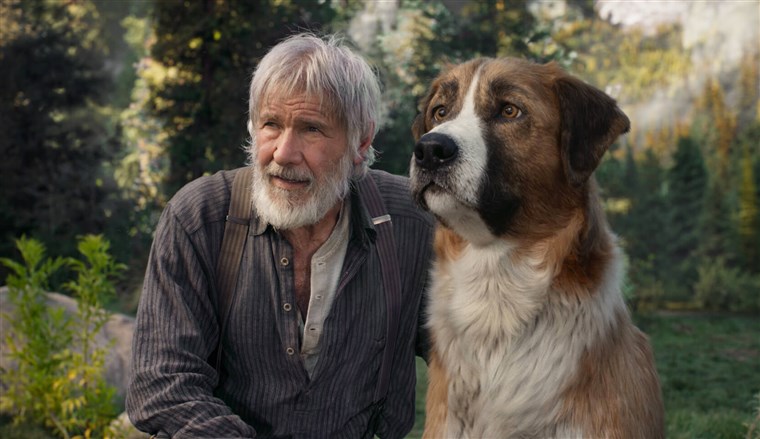 This half term we have been reading The Call of the Wild by Jack London.Your task is to write a diary entry from the perspective of Buck and this diary entry is from the day Buck met John Thornton.Think about how John saved Buck’s Life.What emotions would Buck have felt? He had finally met a human who is kind to him.Remember to use all your descriptive writing features and to link your paragraphs using cohesion.Prediction  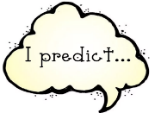 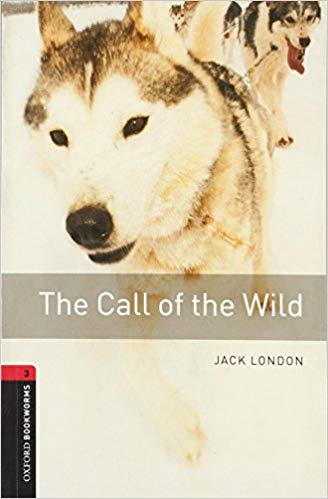 